Deadline Assignment 4 - Packaging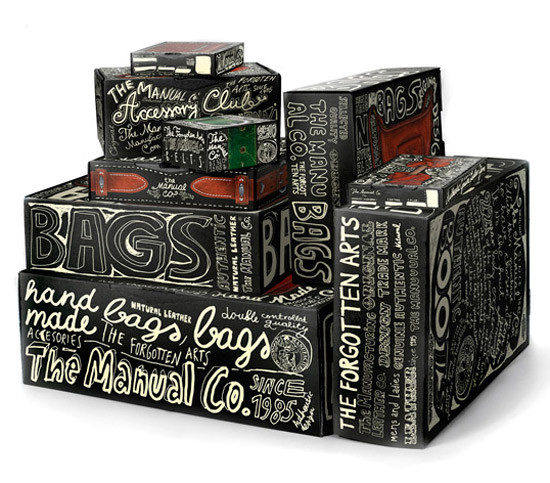 Select a food store product of your choice and re-design its packaging. It must be imaginative, creative and exciting.  Itmust present the product as if it is really special.It is intended to use this to promote your design company. However, the main intention is to present it to a large Food Store and to enable your design company to bid for more packaging products in their in-store range. Assessment Criteria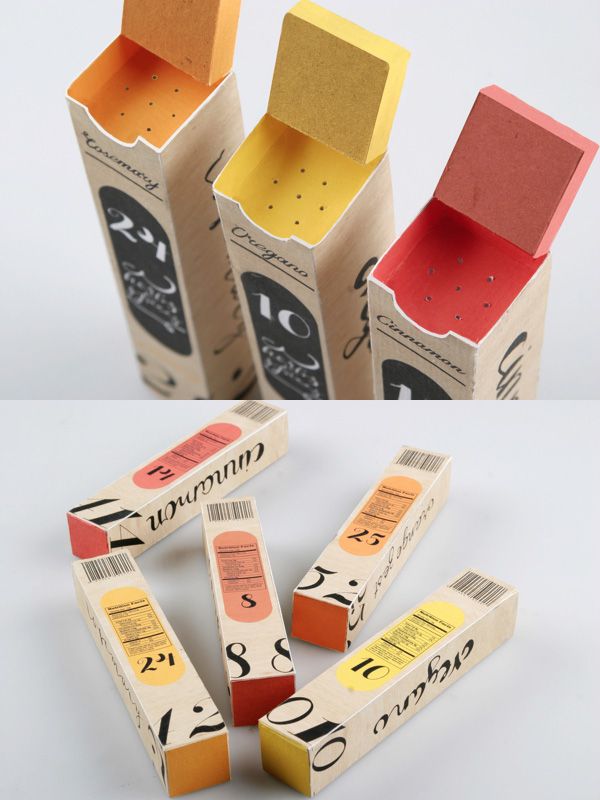 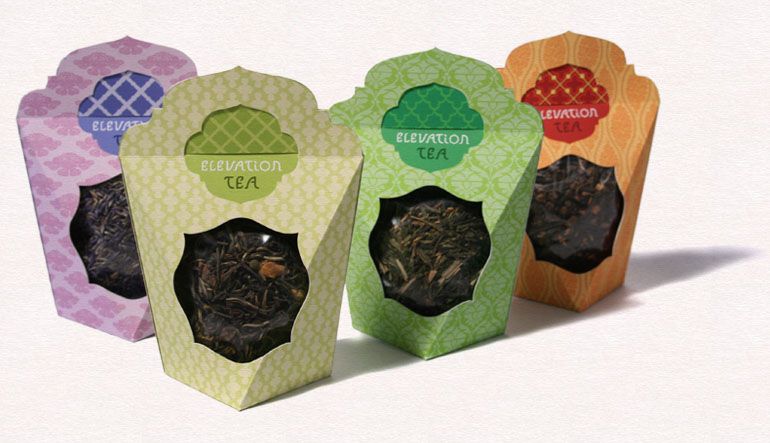 PresentationBrief and Selection of ProductPresentationResearch & AnalysisDesignThumb Nails of possible designs – Both Visual and ConstructionDevelopmentVisuals DevelopmentNet development/Packaging construction Final DesignMock-upOutcomeCompletion & Quality of Final PrototypeConceptQuality of SolutionDeadlineDeadline